На основу члана 99. став 5. и члана 146. Закона о планирању и изградњи („Службени гласник Републике Србије“ број 72/2009, 81/2009 –испр., 64/2010 – одлука УС, 24/2011, 121/2012, 42/2013-одлука УС, 50/2013-одлука УС, 98/2013-одлука УС, 132/2014, 145/2014, 83/2018, 31/2019, 37/2019 – др.закон, 9/2020, 52/2021 и 62/23), члана 12. Одлуке о отуђењу, давању у закуп, прибављању и размени грађевинског земљишта у јавној својини општине Владичин Хан („Сл. гласник града Врања“, бр. 6/16, 43/16 и 28/17), члана 15, 40. и 152. Статута општине Владичин Хан („Сл. гласник града Врања“, бр. 4/19), Привремени орган општине Владичин Хан, на седници одржанoj дана 26. децембра 2023. године, доносиПРОГРАМ ОТУЂЕЊА И ДАВАЊА У ЗАКУП  ГРАЂЕВИНСКОГ ЗЕМЉИШТА У ЈАВНОЈ СВОЈИНИ ОПШТИНЕ ВЛАДИЧИН ХАН ЗА 2024. ГОДИНУ 	Програм отуђења и давања у закуп грађевинског земљишта у јавној својини општине Владичин Хан за 2024. годину (у даљем тексту: Програм) обухвата Програм давања у закуп и отуђења грађевинског земљишта у јавној својини.Програм се заснива на решењима и условима садржаним у законима, одлукама и другим прописима којима се уређују односи у области земљишне политике и грађења.	Грађевинско земљиште се отуђује и даје у закуп.	Грађевинско земљиште у јавној својини може се дати у закуп ради изградње објекта за који се издаје привремена грађевинска дозвола у складу са чланом 147. Закона о планирању и изградњи („Сл. гласник РС, бр. 72/09, 81/09, 24/11, 121/13, 132/14, 145/14, 83/18, 31/19, 37/19-др.закон, 9/20, 52/21 и 62/23), у случају реализације пројеката од значаја за Републику Србију, као и у случајевима предвиђеним у члану 100. стaв 2. и 3. Закона о планирању и изградњи („Сл. гласник РС, бр. 72/09, 81/09, 24/11, 121/13, 132/14, 145/14, 83/18, 31/19, 37/19-др.закон, 9/20, 52/21 и 62/23).	Када се грађевинско земљиште даје у закуп ради изградње објеката за које је законом предвиђено издавање привремене грађевинске дозволе, уговор о закупу се закључује на одређено време, најдуже до три године.	Услови, поступак и начин отуђења и давања грађевинског земљишта у закуп одређени су Одлуком о отуђењу, давању у закуп, прибављању и размени грађевинског земљишта у јавној својини општине Владичин Хан („Сл. гласник града Врања“, бр. 6/16, 43/16 и 28/17).	Врсту и обим програмских задатака опредељују: одлука о буџету општине, планирани прилив средстава по основу накнаде за уређивање грађевинског земљишта, закупнине, стање изградње започетих инвестиција, стање израде започете планиране техничке документације и друго.	Финансирање уређивања грађевинског земљишта обезбеђује се из средства остварених од:доприноса за уређивање грађевинског земљишта;  закупнине грађевинског земљишта; отуђења или размене грађевинског земљишта; претварања права закупа у право својине, у складу са законом; других извора у складу са законом. 	Отуђење или давање у закуп грађевинског земљишта у јавној својини ради изградње спроводи се јавним надметањем или прикупљањем понуда јавним огласом, по тржишним условима, у складу са Законом о планирању и изградњи („Сл. гласник РС, бр. 72/09, 81/09, 24/11, 121/13, 132/14, 145/14, 83/18, 31/19, 37/19-др.закон, 9/20, 52/21 и 62/23) и Одлуке о отуђењу, давању у закуп, прибављању и размени грађевинског земљишта у јавној својини општине Владичин Хан („Сл. гласник града Врања“, бр. 6/16, 43/16 и 28/17).	Постојеће и планиране површине јавне намене не могу се отуђити из јавне својине.	Грађевинско земљиште у јавној својини не може се отуђити или дати у закуп, ако није донет плански документ на основу кога се издају локацијски услови, односно грађевинска дозвола.	Грађевинско земљиште у јавној својини отуђује се или даје у закуп лицу које понуди највећу цену или највиши износ закупнине за то земљиште, која се накнадно не може умањивати.	Изузетно, јединица локалне самоуправе може отуђити грађевинско земљиште по цени која је мања од тржишне цене или отуђити грађевинско земљиште без накнаде, уз претходно прибављену сагласност Владе, а на начин и под условима прописан законом и подзаконским актима.	Грађевинско земљиште у јавној својини се отуђује из јавне својине, полазећи од тржишне вредности непокретности, коју је проценио порески, односно други надлежни орган, у поступку јавног надметања, односно прикупљањем писмених понуда, ако законом није друкчије одређено.	Грађевинско земљиште у јавној својини може се отуђити или дати у закуп непосредном погодбом у случају: изградње објеката за потребе обављања послова из надлежности државних органа и организација, органа јединица територијалне аутономије и локалне самоуправе, као и других објеката у јавној својини; исправке граница суседних катастарских парцела; формирања грађевинске парцеле у складу са чланом 70. Законом о планирању и изградњи; отуђења из члана 99. ст. 10. и 12. Закона о планирању и изградњи, односно давања у закуп из члана 86; споразумног давања земљишта ранијем власнику непокретности која је била предмет експропријације, у складу са прописима о експропријацији; отуђења неизграђеног грађевинског земљишта у поступку враћања одузете имовине и обештећења у складу са посебним законом; размене грађевинског земљишта.	У  случају давања концесије или поверавања комуналне делатности у складу са посебним законима, грађевинско земљиште може се дати у закуп без накнаде, на временски период предвиђен уговором о концесији, односно на временски период на који је поверено обављање комуналне делатности.	Ради остваривања јавно-приватног партнерства, неизграђено грађевинско земљиште у јавној својини може се дати у закуп без накнаде приватном партнеру на рок на који је закључен јавни уговор у складу са законом којим се уређује јавно-приватно партнерство и концесије, односно уносити као оснивачки улог у привредна друштва, а власник грађевинског земљишта у јавној својини може са физичким или правним лицем закључити и уговор о заједничкој изградњи једног или више објеката.	Неизграђено грађевинско земљиште у јавној својини може се уносити као оснивачки улог у јавно предузеће, на начин прописан законом и подзаконским актима.	ПРОГРАМ ОТУЂЕЊА И ДАВАЊА У ЗАКУП ГРАЂЕВИНСКОГ ЗЕМЉИШТА У ЈАВНОЈ СВОЈИНИ ОПШТИНЕ ВЛАДИЧИН ХАН ЛОКАЦИЈА БР. 1Катастарска парцела број 860/7 КО Владичин Хан, налази се у просторном обухвату Плана генералне регулације насеља Владичин Хан („Сл. гласник града Врања“ бр. 11/21,35/21 и 15/23).Зона 9: Дуге њиве - Осларци.Типична целина: ТЦ 2 - Породично становање са слободностојећим објектима на парцели, стамбени блокови у ужем градском центру дефинисани правилном матрицом саобраћајница.индекс изграђености до 2,0;спратност објеката до П+2+Пк/Пс (13,0m до коте венца, 16,5m до коте слемена),поткровље (Пк): простор унутар кровне конструкције, са надзитком висине до 1,6m;повучени спрат (Пс): последња етажа повучена од фасадне равни минимум 1,5m.  парцела је комунално опремљена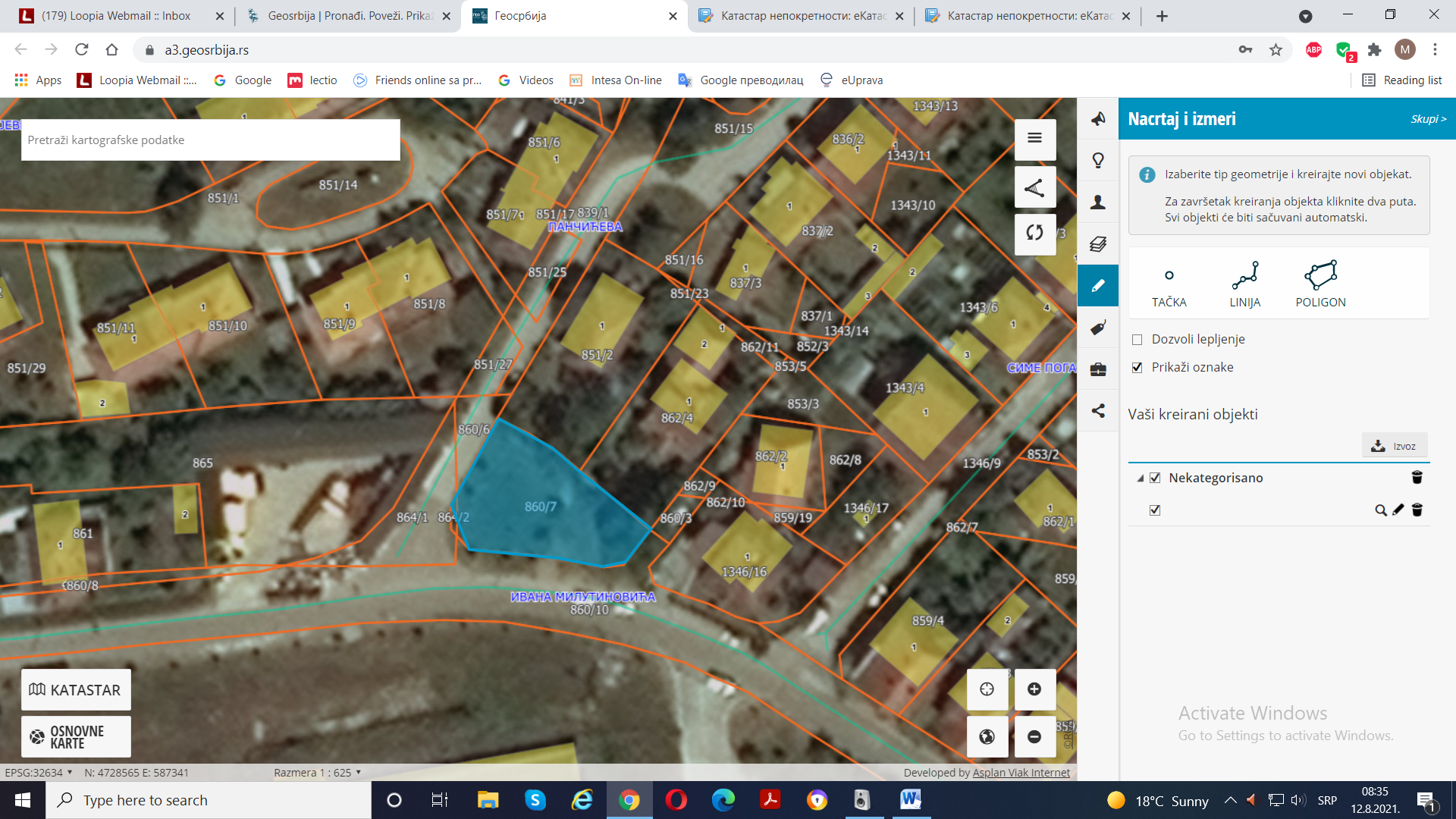 Катастарска парцела број 860/7 КО Владичин ХанЛОКАЦИЈА БР. 2Катастарске парцеле број 1303/24 и 1303/25  КО Владичин Хан, налазе се у просторном обухвату Плана генералне регулације насеља Владичин Хан („Сл. гласник града Врања“ бр. 11/21,35/21 и 15/23).Зона 9: Дуге њиве-Осларци.Типична целина: ТЦ 3 - Породично становање са слободностојећим објектима на парцели, стамбени блокови ван градског центра дефинисани правилном матрицом саобраћајница.индекс изграђености до 0,8;спратност објеката до П+1+Пк/Пс (9,0m до коте венца, 12,5m до коте слемена),поткровље (Пк): простор унутар кровне конструкције, са надзитком висине до 1,6m;повучени спрат (Пс): последња етажа повучена од фасадне равни минимум 1,5m.  парцеле су делимично комунално опремљене.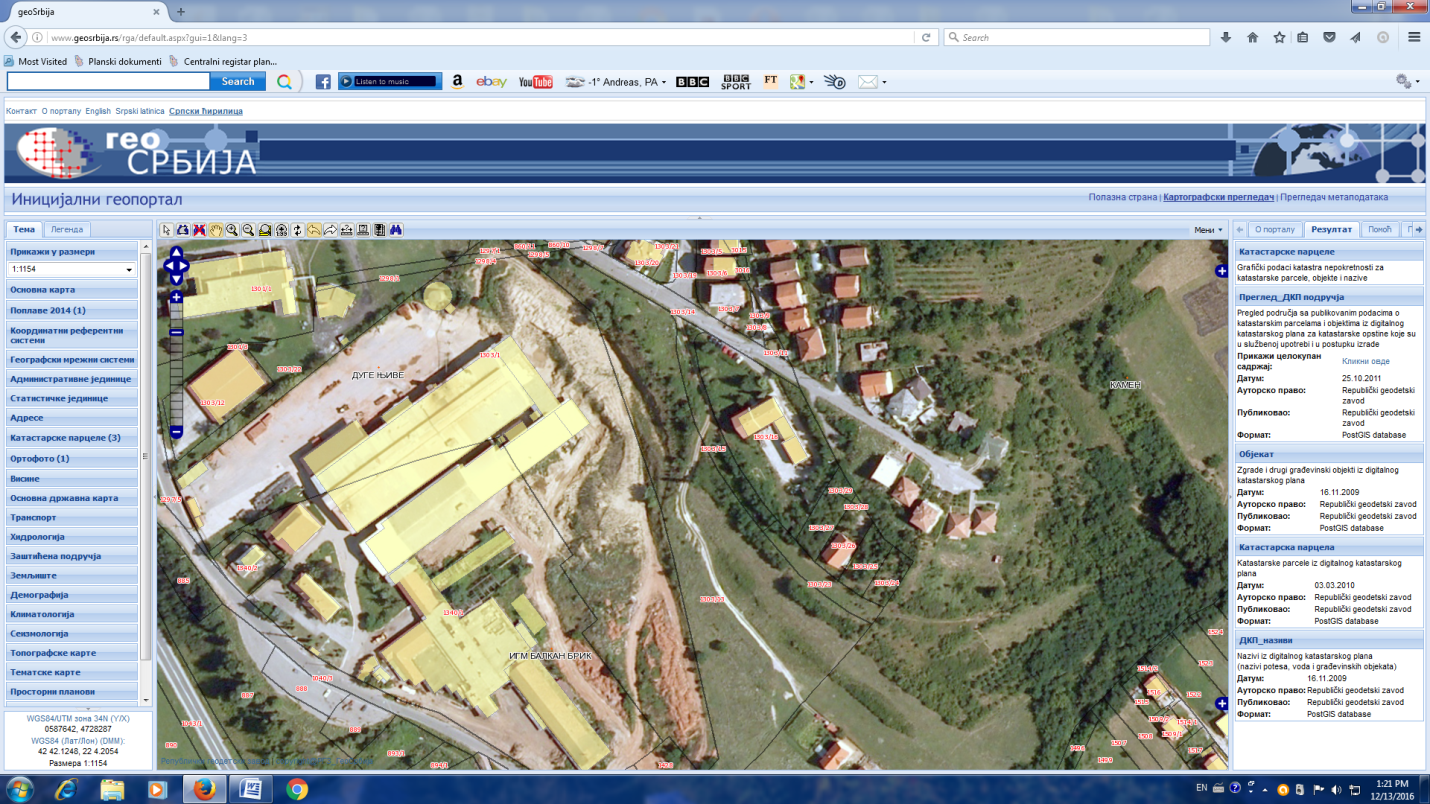 Катастарске парцеле број 1303/24 и 1303/25  КО Владичин ХанЛОКАЦИЈА БР.3Катастарска парцела број 895/1  КО Владичин Хан, налази се у просторном обухвату Плана генералне регулације насеља Владичин Хан („Сл. гласник града Врања“ бр. 11/21,35/21 и 15/23).Зона 9: Дуге њиве-Осларци.Типична целина: ТЦ 3 - Породично становање са слободностојећим објектима на парцели, стамбени блокови ван градског центра дефинисани правилном матрицом саобраћајница.индекс  изграђености: максимум 0,8,најмања површина парцеле: 300 m² спратност објеката до П+1+Пк (9,0m до коте венца, 12,5m до коте слемена),поткровље (Пк): простор унутар кровне конструкције, са надзитком висине до 1,6m;проценат озелењених површина на парцели: минимум 35%,парцела је делимично комунално опремљена.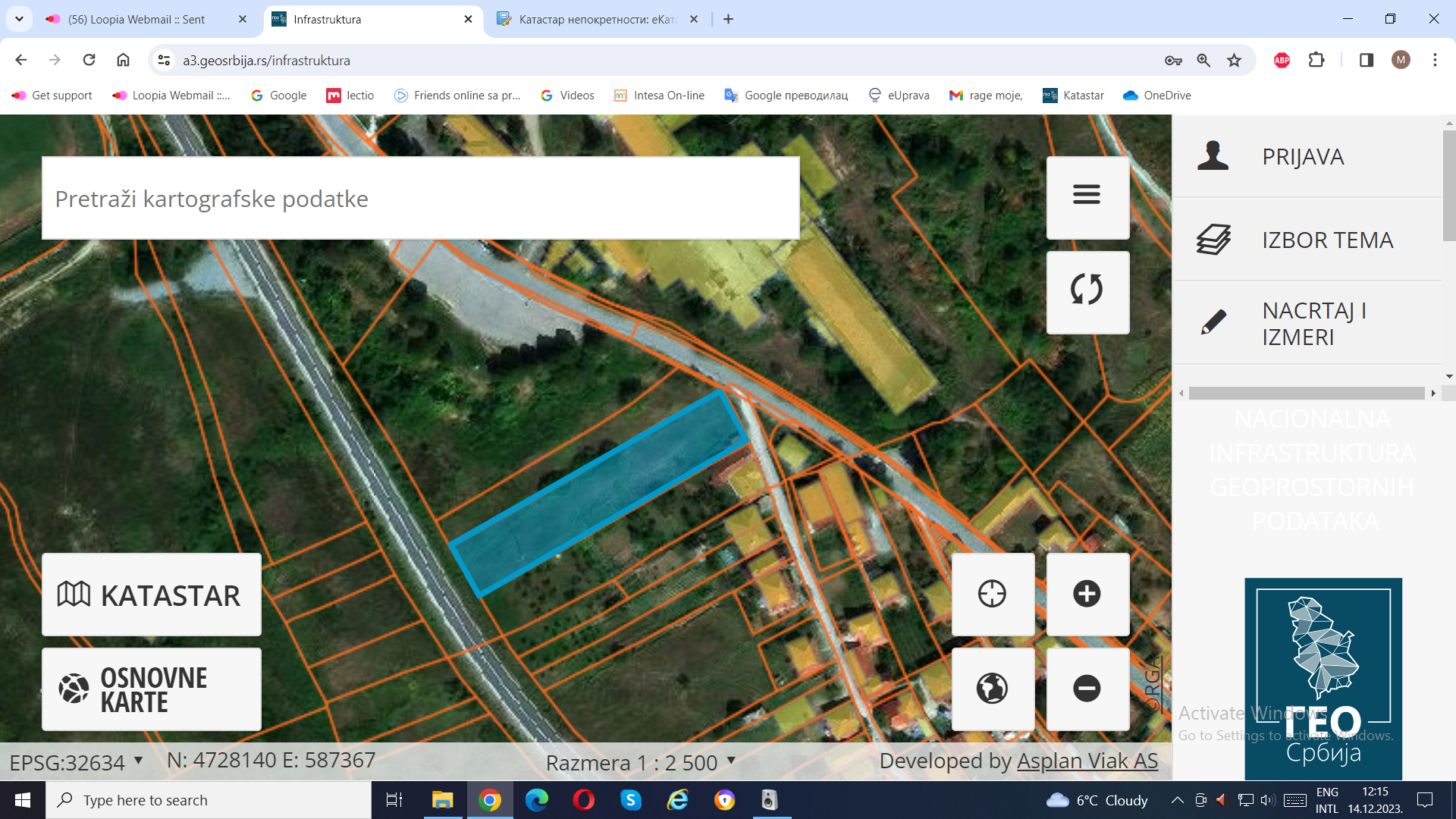 Катастарска парцела број 895/1 КО Владичин ХанЛОКАЦИЈА БР. 4Катастарске парцеле број 924/2(део), 1043/5, 890, 893/2, 894/2, 895/2, 896/2, 1352, 1350 (део) све КО Владичин Хан, налазе се у просторном обухвату Плана генералне регулације насеља Владичин Хан („Сл. гласник града Врања“ бр. 11/21,35/21 и 15/23) и.Зона 2: Центар. Типична целина: ТЦ7 - Породично становање са слободностојећим објектима на узаним и дубоким парцелама (стамбени блокови дефинисани нерегулисаном матрицом саобраћајница, врло мале просторне интервенције, могућа изградња нових објеката у затеченом градитељском кључу).Напомена: предмет отуђења ће бити грађевинска парцела формирана на наведеним катастарским парцелама кроз израду пројекта препарцелације.индекс изграђености: максимум 1,0; ( 0,6 за парцеле преко 1000m²),максимум 2,0 (за појединачне парцеле у ужем центру),висина објеката: максимум П+1  (у складу са зоном у којој се налази) паркирања: на парцели, паркинг према улици,број паркинг места:- трговина - 1ПМ / 50,0m² продајног простора,- администрација и пословање - 1ПМ / 60,0m² нето етажне  површине,- угоститељски објекти – 1ПМ на два постављена стола,проценат озелењених површина на парцели (без паркинга): минимум 15%.парцела је делимично комунално опремљена.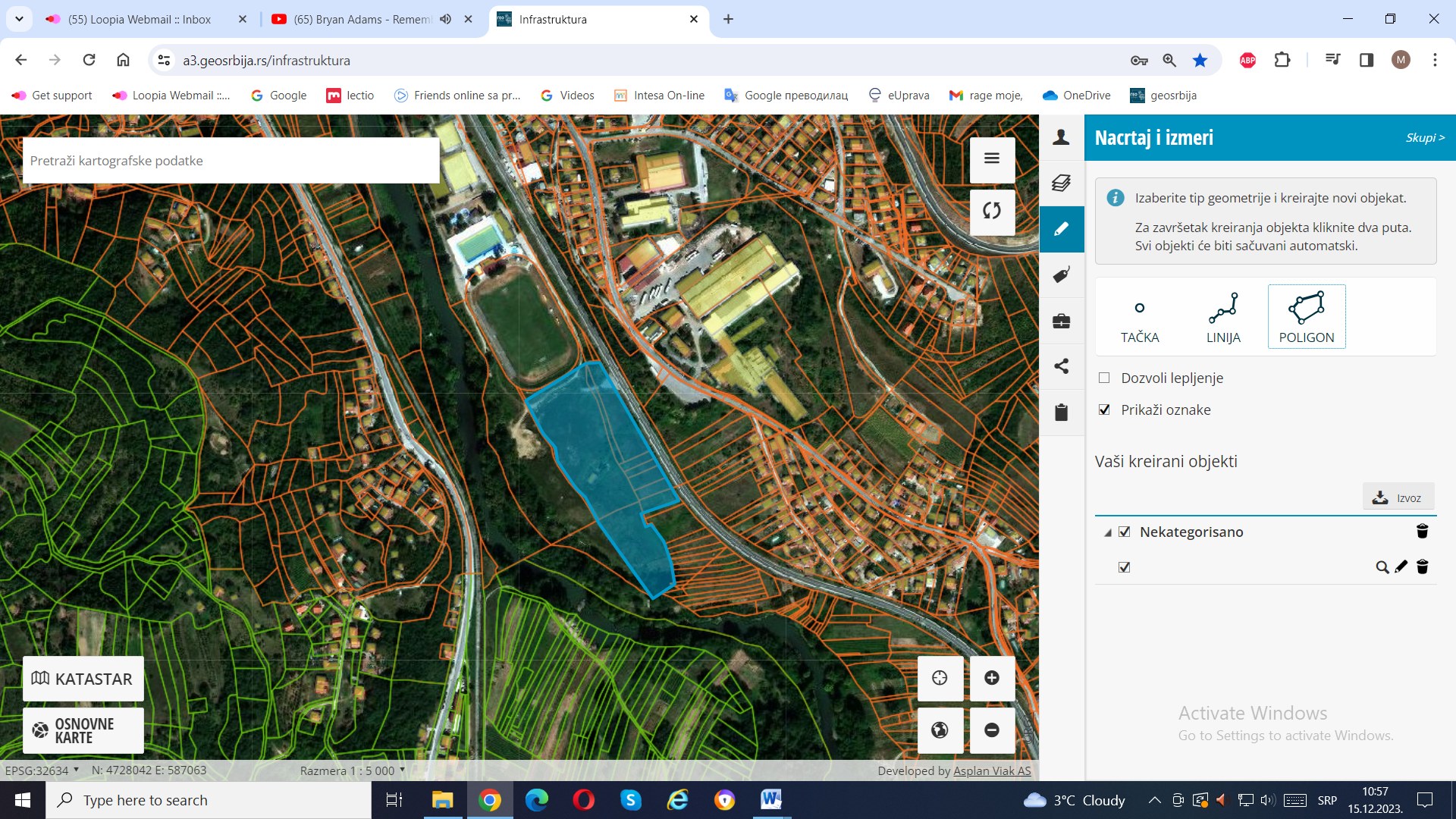 Катастарске парцеле број 924/2(део), 1043/5, 890, 893/2, 894/2, 895/2, 896/2, 1352, 1350(део) КО Владичин ХанЛОКАЦИЈА БР. 5Катастарска парцела број 55/6 КО Владичин Хан, налази се у просторном обухвату Плана генералне регулације насеља Владичин Хан („Сл. гласник града Врања“ бр. 11/21,35/21 и 15/23).Зона 3: Големи ридТипична целина: ТЦ 2 - Породично становање са слободностојећим објектима на парцели, стамбени блокови у ужем градском центру дефинисани правилном матрицом саобраћајница.спратност објеката до П+2+Пк/Пс (13,0m до коте венца, 16,5m до коте слемена),поткровље (Пк): простор унутар кровне конструкције, са надзитком висине до 1,6m;повучени спрат (Пс): последња етажа повучена од фасадне равни минимум 1,5m.  парцела је комунално опремљена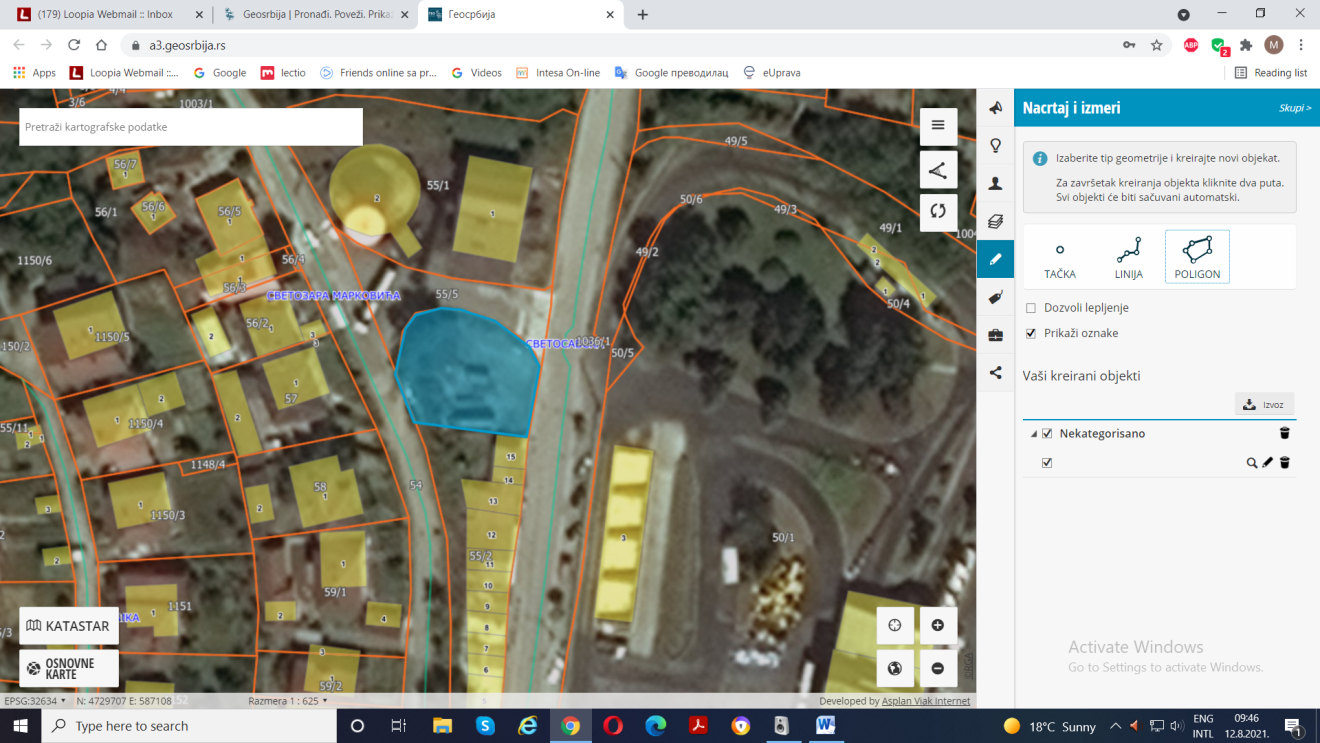 Катастарска парцела број 55/6  КО Владичин ХанЛОКАЦИЈА БР. 6Катастарска парцела број 508/1 КО Владичин Хан, налази се у просторном обухвату Плана генералне регулације насеља Владичин Хан („Сл. гласник града Врања“ бр. 11/21,35/21 и 15/23).Зона 8: Падина-Рудеж до Дуланског потока.Типична целина: ТЦ 4 - Породично становање са слободностојећим објектима на узаним и дубоким парцелама (стамбени блокови дефинисани нерегулисаном матрицом саобраћајница, врло мале просторне интервенције, могућа изградња нових објеката у затеченом градитељском кључу).индекс изграђености : максимум 1,2(9,0m до коте венца, 12,5m до коте слемена);спратност објекта до П+1+Пк/Пс;поткровље (Пк): простор унутар кровне конструкције, са надзитком висине до 1,6m;повучени спрат (Пс): последња етажа повучена од фасадне равни минимум 1,5m.  парцела је делимично комунално опремљена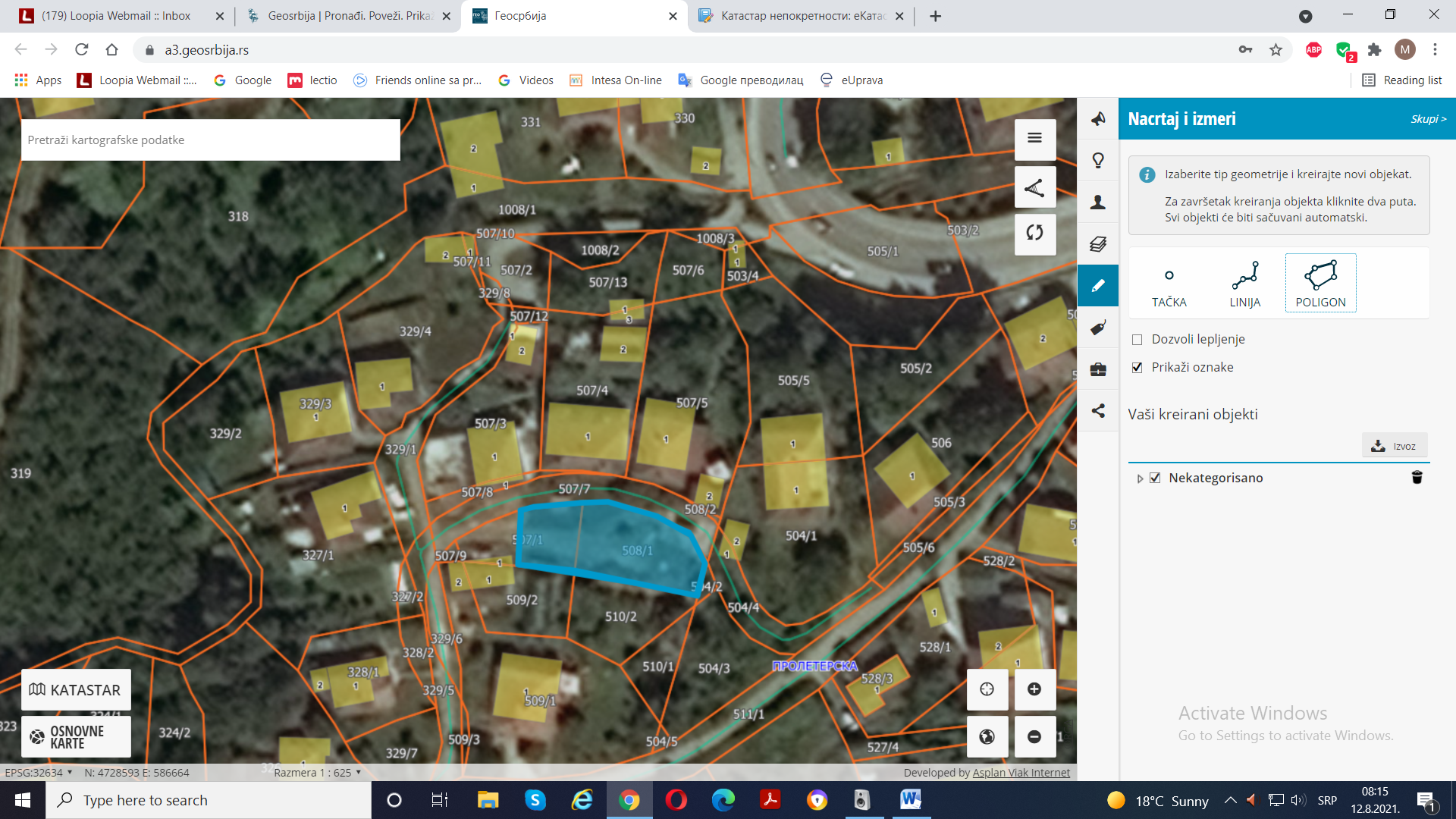 Катастарска парцела број 508/1 КО Владичин ХанЛОКАЦИЈА БР. 7Катастарска парцела број 4423 КО Владичин Хан, налази се у просторном обухвату Плана генералне регулације насеља Владичин Хан („Сл. гласник града Врања“ бр. 11/21,35/21 и 15/23).Зона 9: Дуге њиве - Осларци.Типична целина: ТЦ 2 - Породично становање са слободностојећим објектима на парцели, стамбени блокови у ужем градском центру дефинисани правилном матрицом саобраћајница.индекс изграђености до 2,0;спратност објеката до П+2+Пк/Пс (13,0m до коте венца, 16,5m до коте слемена),поткровље (Пк): простор унутар кровне конструкције, са надзитком висине до 1,6m;повучени спрат (Пс): последња етажа повучена од фасадне равни минимум 1,5m.  парцела је комунално опремљена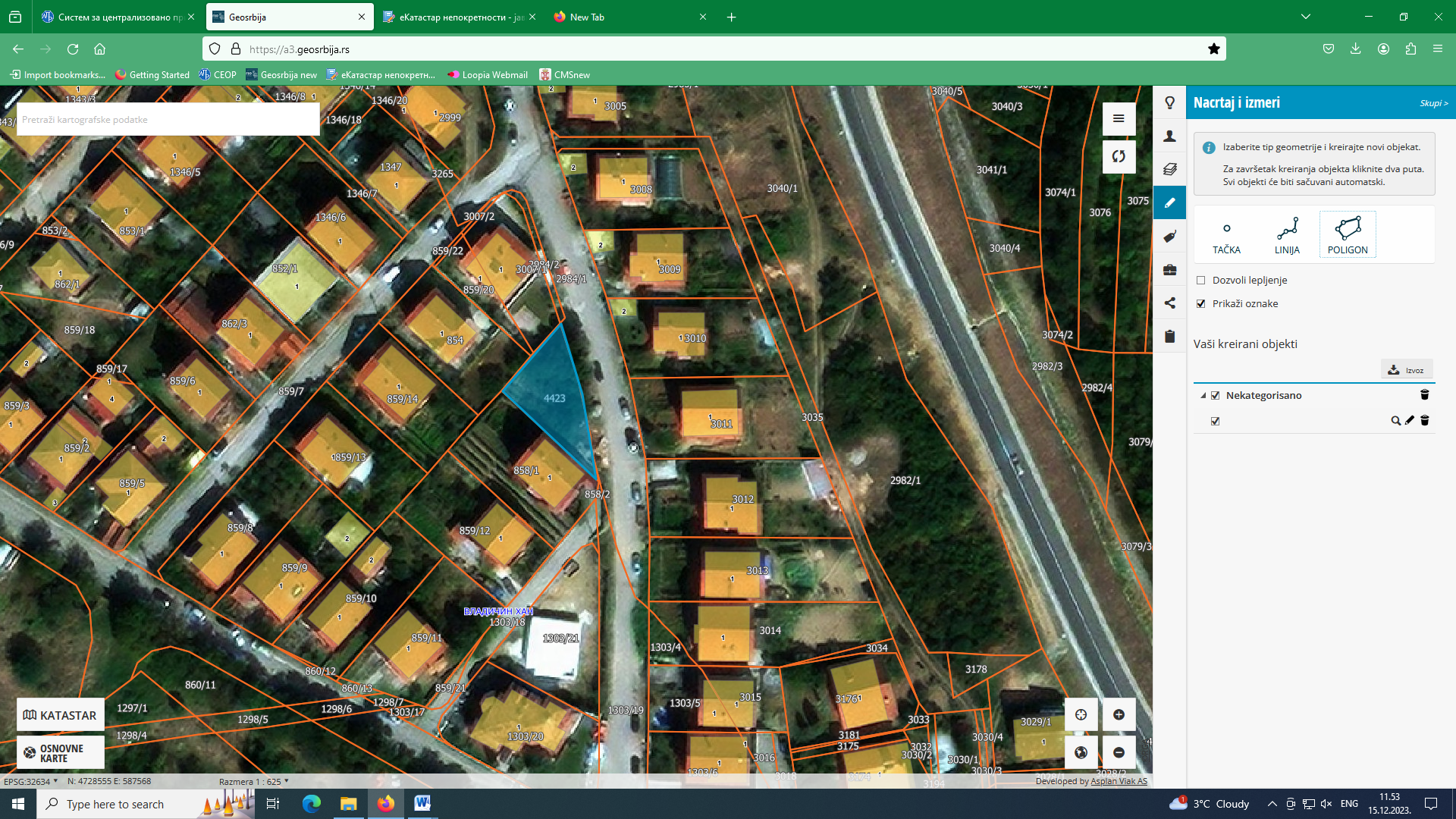 Катастарска парцела број 4423 КО Владичин ХанЛОКАЦИЈА БР. 8Катастарска парцелe број 1229/1, 1225, 1226 и 1235 КО Лепеница, налазе се у просторном обухвату Плана детаљне регулације индустријска зона, Владичин Хан („Сл. гласник града Врања“, бр. 25/10, 28/17 и 31/20). Локација се налази у ЗОНИ 2 (производни погони) – БЛОК 1:Напомена: предмет отуђења биће грађевинска парцела формирана на наведеној катастарској парцели, реализацијом пројекта препарцелације.мин. површина грађевинске парцеле 2000 m2,степен заузетости на парцели је максимално 60%;индекс изграђености на парцели је максимално 1,0;максимална дозвољена спратност објекта П+2;максимална кота венца објекта износи 12 m (изузев у случајевима када технолошки процес захтева веће висине);максимална кота слемена објекта износи 15 m(изузев у случајевима када технолошки процес захтева веће висине);парцела је делимично комунално опремљенаДозвољена намена у овој зони су производни погони који подразумевају мање и средње производне јединице које могу функционисати самостално или да се групишу у блокове и то већа складишта и тржни центри (бруто површине веће од 5000 m2), прехрамбена индустрија, текстилна индустрија, металопрерађивачка индустрија и појединачни погони хемијске индустрије.Намене које се могу јавити у оквиру привредних локација поред наведених делатности су и погони и базе грађевинских предузећа, складишта робе, грађевинског материјала, складишта течних и чврстих горива, робни терминали и робно-транспортни центри, велики комплекси трговине, посебне врсте тржних и услужних центара и сл., са наглашеним обимним саобраћајем, великом посетом, знатнијим оптерећењем и сл., технолошки паркови, научно-истраживачки комплекси, слободне зоне, простор за рекреацију запослених у оквиру појединачних производних погона (изградња мини-спортских терена кроз вишенаменско уређење зелених површина, изградња отворених-затворених базена и сл.), у оквиру пословних просторија предвидети простор за дневни боравак деце запослених (могућност послодаваца да у оквиру пословања или као самосталан објекат изграде вртић за потребе запослених, односно целодневни боравак деце запослених лица, уз обавезно поштовање законских прописа који регулишу наведену област) и др. Катастарске парцеле број 1229/1, 1225, 1226 и 1235 све КО Лепеница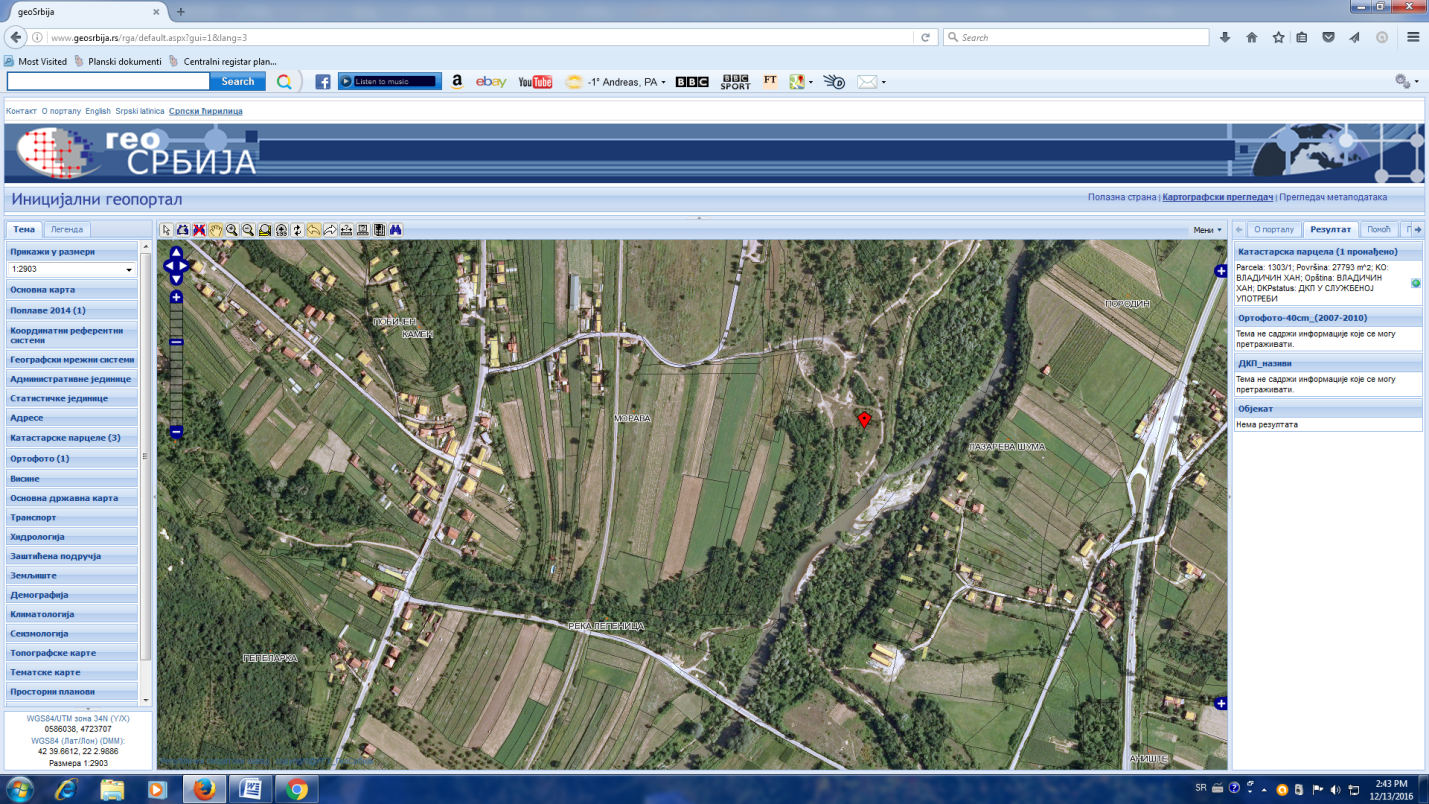 ЛОКАЦИЈА БР. 9- Катастарске парцеле (делови парцела) бр. 3309, 3310, 3313, 3317, 3318, 500/7 и 575/1 све КО Лепеница, налазе се у просторном обухвату Плана детаљне регулације индустријске зоне Општине Владичин Хан („Сл. гласник града Врања  број 25/10, 28/17 и 31/20).Локација се налази у ЗОНИ 1 (производни погони и индустријске зоне) – БЛОК 3:Напомена: предмет отуђења ће бити грађевинска парцела формирана на наведеним катастарским парцелама кроз израду пројекта препарцелације.На подручју између постојећих привредних локација и нове регулације корита реке Јужне Мораве дозвољена је изградња већих складишта, прехрамбене индустрије, текстилне индустрије, металопрерађивачке индустрије и појединачних погона хемијске индустрије.минимална површина грађевинске парцеле 4000 м2;минимална ширина фронта грађевинске парцеле 50м;максимална спратност објекта П+2;максималан степен заузетости парцеле до 60%;максимални индекс изграђености 1,5;максимални проценат озелењених површина на парцели (без паркинга) 20%;максимална кота венца објекта износи 12 метара (изузев у случајевима када технолошки процес захтева веће висине);максимална кота слемена објекта износи 15 метара (изузев у случајевима када технолошки процес захтева веће висине);кота приземља може бити највише 1,2 метара виша од коте приступне саобраћајнице;Дозвољена намена у овој зони су производни погони који подразумевају мање и средње производне јединице које могу функционисати самостално или да се групишу у блокове и то већа складишта и тржни центри (бруто површине веће од 5000 m2), прехрамбена индустрија, и текстилна индустрија.Намене које се могу јавити у оквиру привредних локација поред наведених делатности су и погони и базе грађевинских предузећа, складишта робе, грађевинског материјала, складишта течних и чврстих горива, робни терминали и робно-транспортни центри, велики комплекси трговине, посебне врсте тржних и услужних центара и сл., са наглашеним обимним саобраћајем, великом посетом, знатнијим оптерећењем и сл., технолошки паркови, научно-истраживачки комплекси, слободне зоне, простор за рекреацију запослених у оквиру појединачних производних погона (изградња мини-спортских терена кроз вишенаменско уређење зелених површина, изградња отворених-затворених базена и сл.), у оквиру пословних просторија предвидети простор за дневни боравак деце запослених (могућност послодаваца да у оквиру пословања или као самосталан објекат изграде вртић за потребе запослених, односно целодневни боравак деце запослених лица, уз обавезно поштовање законских прописа који регулишу наведену област) и др.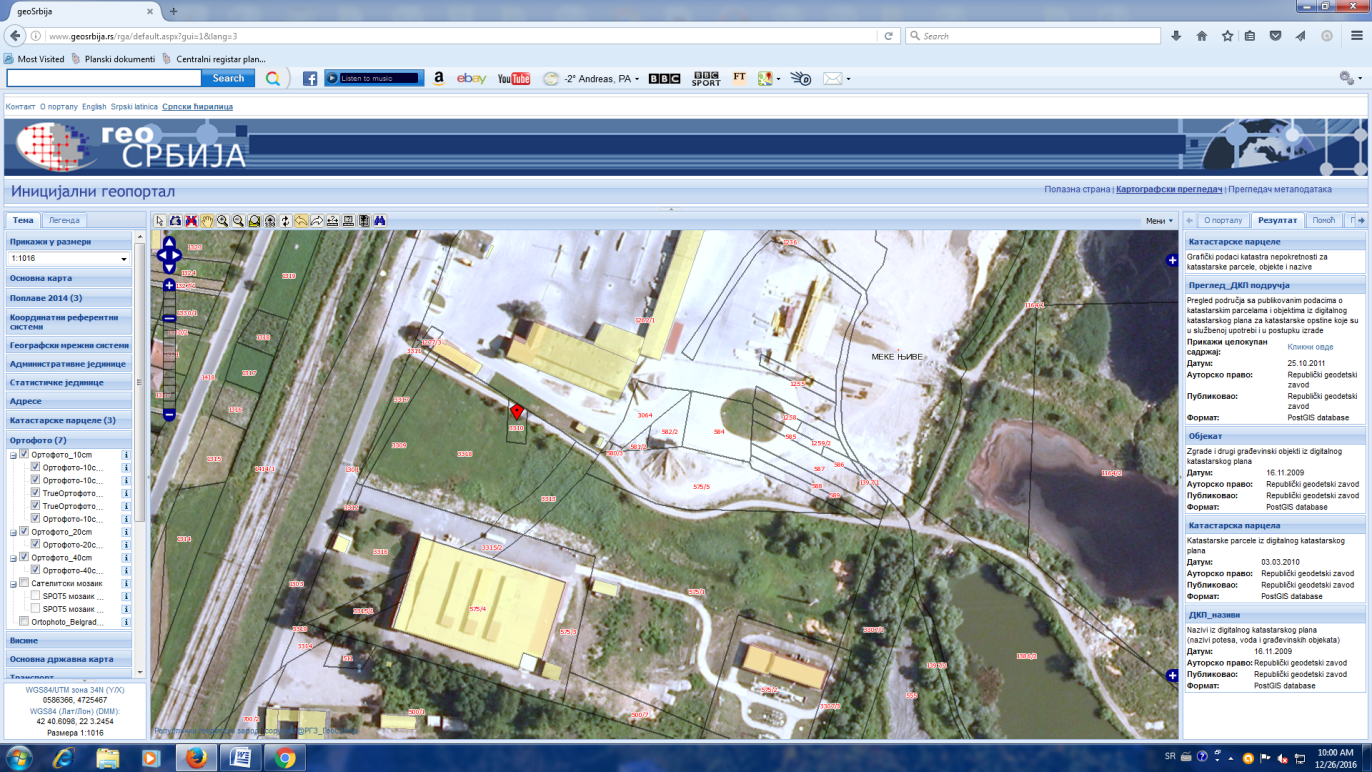 Катастарске парцеле  број 3309, 3310, 3313, 3317, 3318, 500/7 и 575/1 КО ЛепеницаЛОКАЦИЈА БР.10Катастарска парцела број 1476/2  КО Декутинце, налази се у просторном обухвату Просторног плана Општине Владичин Хан („Сл. гласник града Врања“ број 25/2021) - уређајна основа за Декутинце.Предметна парцела је у оквиру планираног грађевинског земљишта намењена становању. На истој парцели се може градити више објеката с тим да заједно остану у границама дозвољених урбанистичких показатеља, као и помоћни објекти и гараже. Локација је у директној вези са некатегорисаним путем на западу са кп.бр. 1662/1 KO Декутинце. Растојање грађевинске од регулационе линије је 5м за јавни општински и некатегорисани пут.Врста и намена објеката који се могу градити: на једној грађевинској парцели осим стамбених објеката могу се градити помоћни (гараже, оставе, летње кујне) економски, пољопривредни и мањи пословни објекти (ковачнице, столарске радње, и др.) који са стамбеним чине целину домаћинства.Компатибилни садржаји и врсте објеката: трговина, услуге и сервиси, услужно и производно занатство, угоститељство, туристичке услуге у сеоском домаћинству, као и мањи производни и пословни објекти из домена прераде пољопривредних и шумских производа, одрживог коришћења природних ресурса и сл, под условом да немају негативног утицаја на животну средину. Ови садржаји могу бити у оквиру основног (стамбеног) објекта (најчешће у приземљу) или у оквиру помоћног или пратећег објекта на парцели. 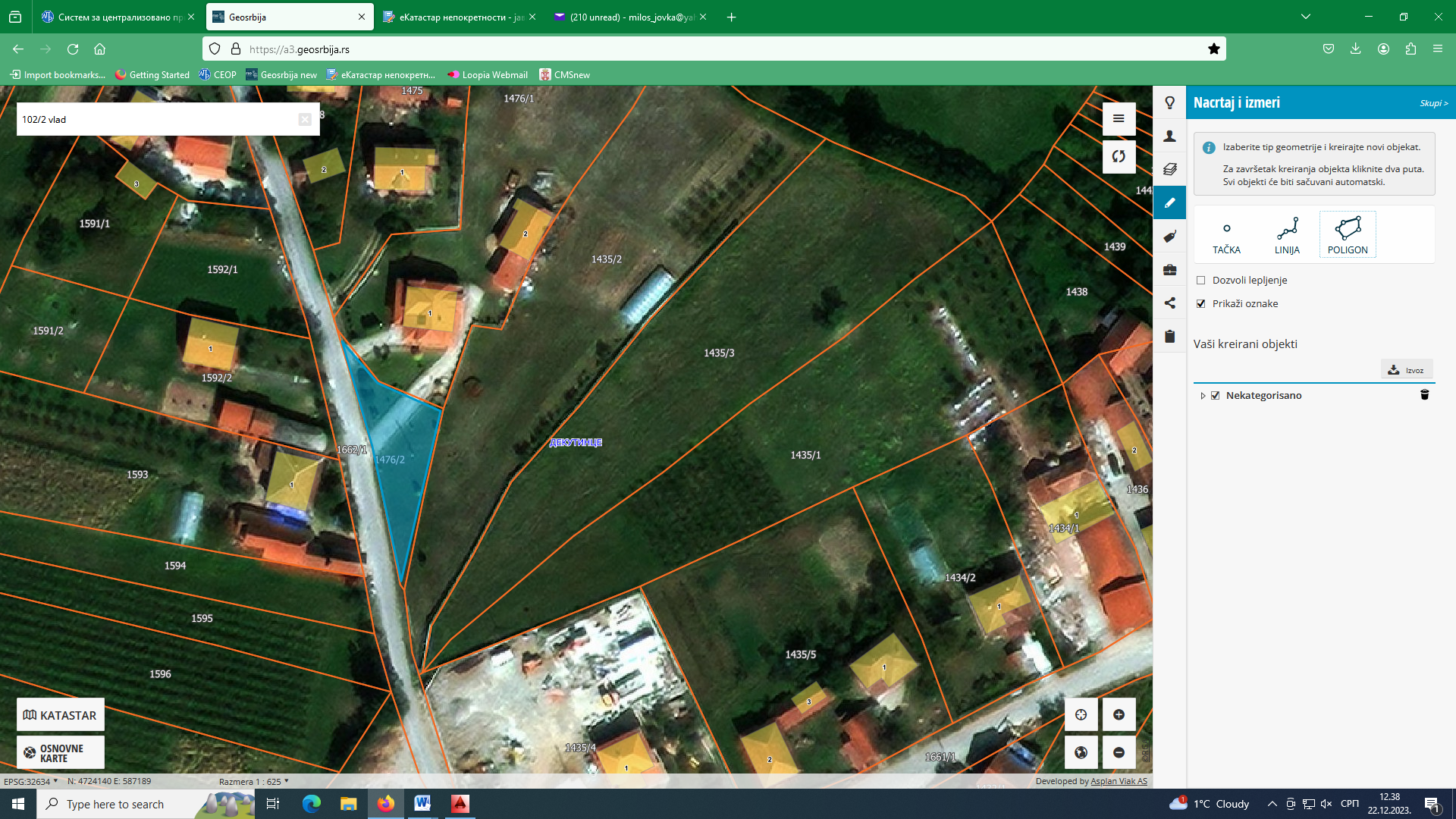 Катастарска парцела број 1476/2 КО Владичин ХанПРИВРЕМЕНИ ОРГАН ОПШТИНЕ ВЛАДИЧИН ХАН Број: 06-161/5/23-IДана: 26. децембра  2023. године                                                                                         Председник  Привременог органа, 	Горан  Младеновић